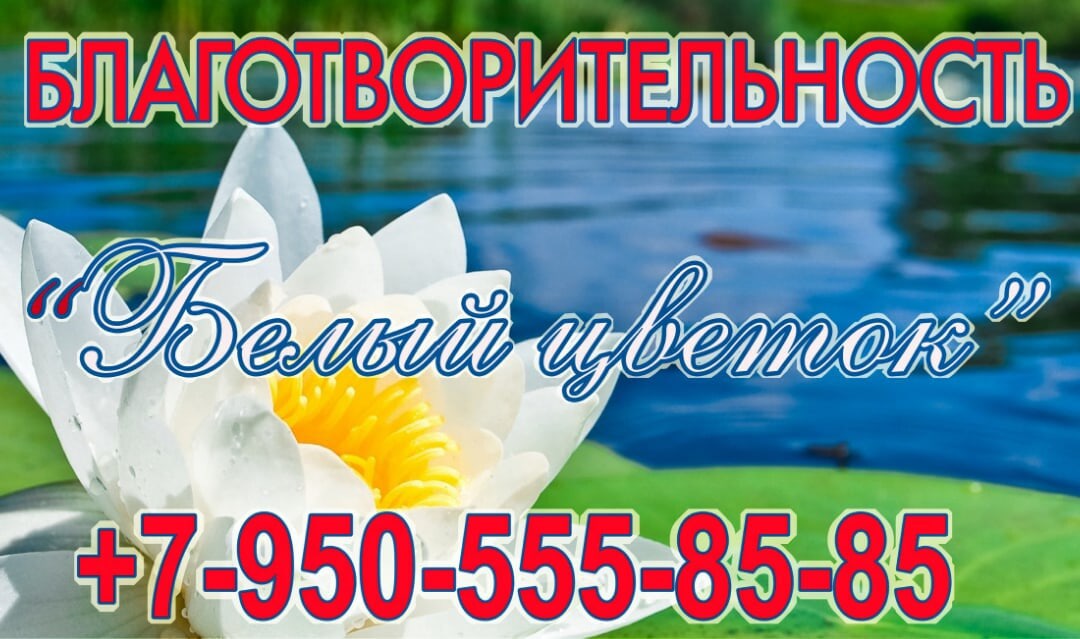 СКЛАД БЛАГОТВОРИТЕЛЬНОЙ ГРУППЫ«БЕЛЫЙ ЦВЕТОК»расположенный по адресу г. Богданович, ул. Пищевиков 36/а открывает свои двери по воскресениям с 14-00 до 16-00для получения вещей при себе иметь паспорт, бахилы, маску  и результат флюорографииНа базе склада можно не только выбрать вещи для себя и своих близких, но и принести вещи, которые Вам уже не нужны, а кому то могут еще пригодиться!